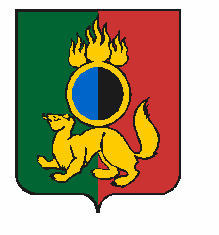 АДМИНИСТРАЦИЯ ГОРОДСКОГО ОКРУГА ПЕРВОУРАЛЬСКПОСТАНОВЛЕНИЕг. ПервоуральскО внесении изменений в постановлениеАдминистрации городского округаПервоуральск от 26 мая 2022 года№ 1236 «О проведении национальногокультурно-спортивного праздника«Сабантуй – 2022»В соответствии с Указом Губернатора Свердловской области от 3 июня 2022 года № 271-УГ «О внесении изменений в Указ Губернатора Свердловской области от 18 марта 2020 года № 100-УГ «О введении на территории Свердловской области режима повышенной готовности и принятии дополнительных мер по защите населения от новой коронавирусной инфекции (2019-nCoV)» Администрация городского округа ПервоуральскПОСТАНОВЛЯЕТ:1. Внести в постановление Администрации городского округа Первоуральск
от 26 мая 2022 года № 1236 «О проведении национального культурно-спортивного праздника «Сабантуй – 2022» изменения, признав пункт 7 утратившим силу.2. Опубликовать настоящее постановление на официальном сайте городского округа Первоуральск.3. Контроль за исполнением настоящего постановления возложить на заместителя Главы Администрации городского округа Первоуральск по управлению социальной сферой Васильеву Любовь Валентиновну.Глава городского округа Первоуральск						    И.В. Кабец09.06.2022№1387